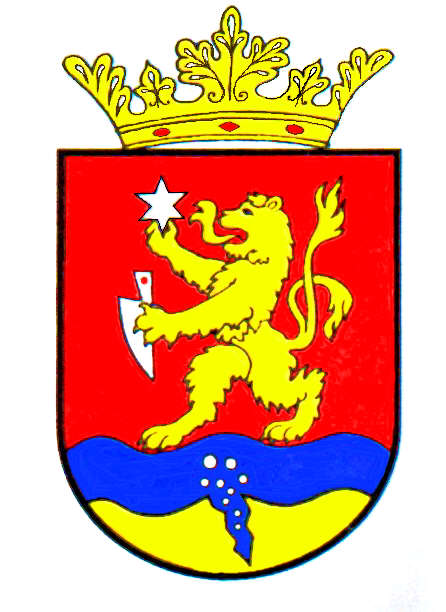   P O L G Á R M E S T E R           RÉPCELAKMeghívóRépcelak Város Önkormányzatának Képviselő-testülete 2019. november 14-én, csütörtökön 17.00 órakor ülést tart, melyre tisztelettel meghívom.Az ülés helye: Répcelaki Közös Önkormányzati Hivatal Tanácskozó teremAz 1-21.  napirendi pontok anyagát csatoltan megküldöm. Répcelak, 2019. november 7.  Szabó József 	   							              polgármester           Napirend           NapirendElőadó:Szervezeti és Működési Szabályzat felülvizsgálataSzabó JózsefpolgármesterBizottságok tagjainak megválasztása és eskütételükSzabó JózsefpolgármesterA lakásszerzési támogatásról szóló önkormányzati rendelet módosításaSzabó JózsefpolgármesterBeszerzési Szabályzat felülvizsgálataSzabó JózsefpolgármesterBeszámoló és tájékoztató a közszolgáltatási tevékenységekrőlKözszolgáltatókPiac üzemeltetési szabályzat módosításaSzabó JózsefpolgármesterRépcelak és Térsége Önkormányzati Társulás Társulási Megállapodásának a módosításaSzabó JózsefpolgármesterPolgármester helyettesítése a társulások üléseinSzabó JózsefpolgármesterRépcelak város vagyonáról szóló önkormányzati rendelet módosításaSzabó JózsefpolgármesterRépcelak, Gyárköz 4. szám alatti épület értékesítéséről döntésSzabó JózsefpolgármesterRépcelaki Közös Önkormányzati Hivatal működtetésére szóló megállapodás felülvizsgálatadr. Kiss JuliannajegyzőLaptop beszerzéséről döntésSzabó JózsefpolgármesterSzolgalmi jog alapításáról döntésSzabó JózsefpolgármesterTéli felkészülésről szóló beszámoló, valamint a téli üzemeltetési terv elfogadásaSzabó JózsefpolgármesterTelek értékesítése a Tatay Sándor utcábanSzabó JózsefpolgármesterForgalmi rend meghatározása a Bartók Béla és a Gyárköz utcábanSzabó JózsefpolgármesterRadó-ház restaurálására beérkezett ajánlatokról döntés és pénzügyi fedezet biztosításaSzabó JózsefpolgármesterKarácsonyi díszvilágításhoz pénzügyi fedezet biztosítása Szabó JózsefpolgármesterKözalkalmazottak, köztisztviselők részére juttatáshoz keret megállapításaSzabó JózsefpolgármesterDöntés jutalmak megállapításárólSzabó JózsefpolgármesterÖnkormányzati tulajdonú földterület bérbeadásaSzabó Józsefpolgármester